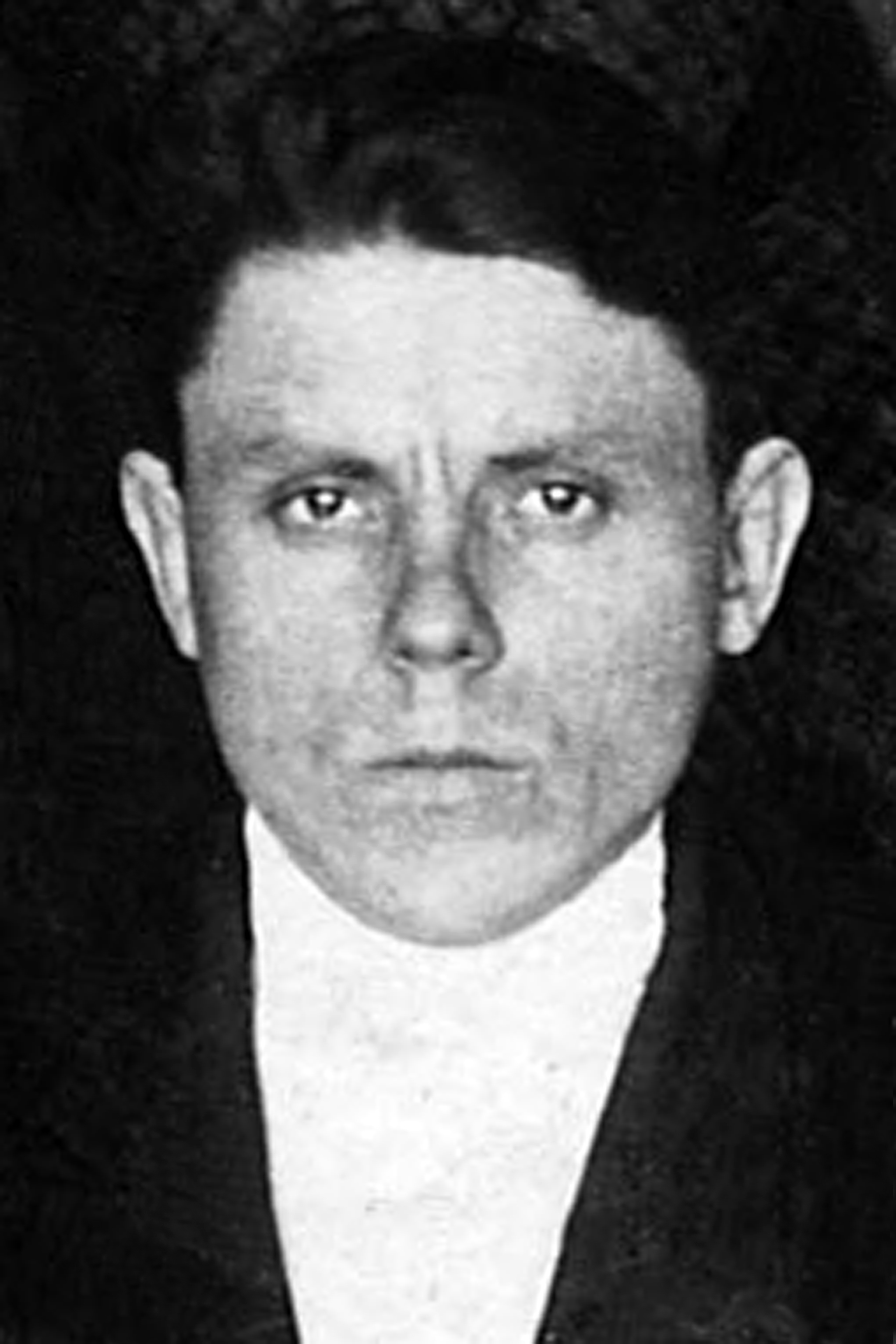 Климов Георгий Николаевич (1913 г.р.)С 1 сентября  1936 года  работал учителем начальных классов в Смоленской начальной школе.  Первого сентября 1938 года в Смоленской начальной школе был открыт 5 класс, и школа  стала филиалом Нестеровской неполной средней школы. Георгий Николаевич стал работать преподавателем русского языка в 5 классе. Был пионервожатым. В июне 1941 года был призван на фронт.  Информация с сайта ОБД Мемориал:«КЛИМОВ ГЕОРГИЙ НИКОЛАЕВИЧ.  Дата рождения - 1913.  Место рождения: Ивановская обл., г. Кохма.  В. зв.:  кр-ц.  Пропал без вести.  Дата: 15.12.1941года.  Место пропажи:  г. Бердичев».